GEOGRAFSKI OPIS LITIJEpisna vaja
  Geografska legaLitja leži v predalpski Sloveniji ob reki Savi. Na vzhodu je Posavsko hribovje, severno od nje leži vas Vače, južno od nje leži Šmartno pri Litiji na zahodu pa Kresnice.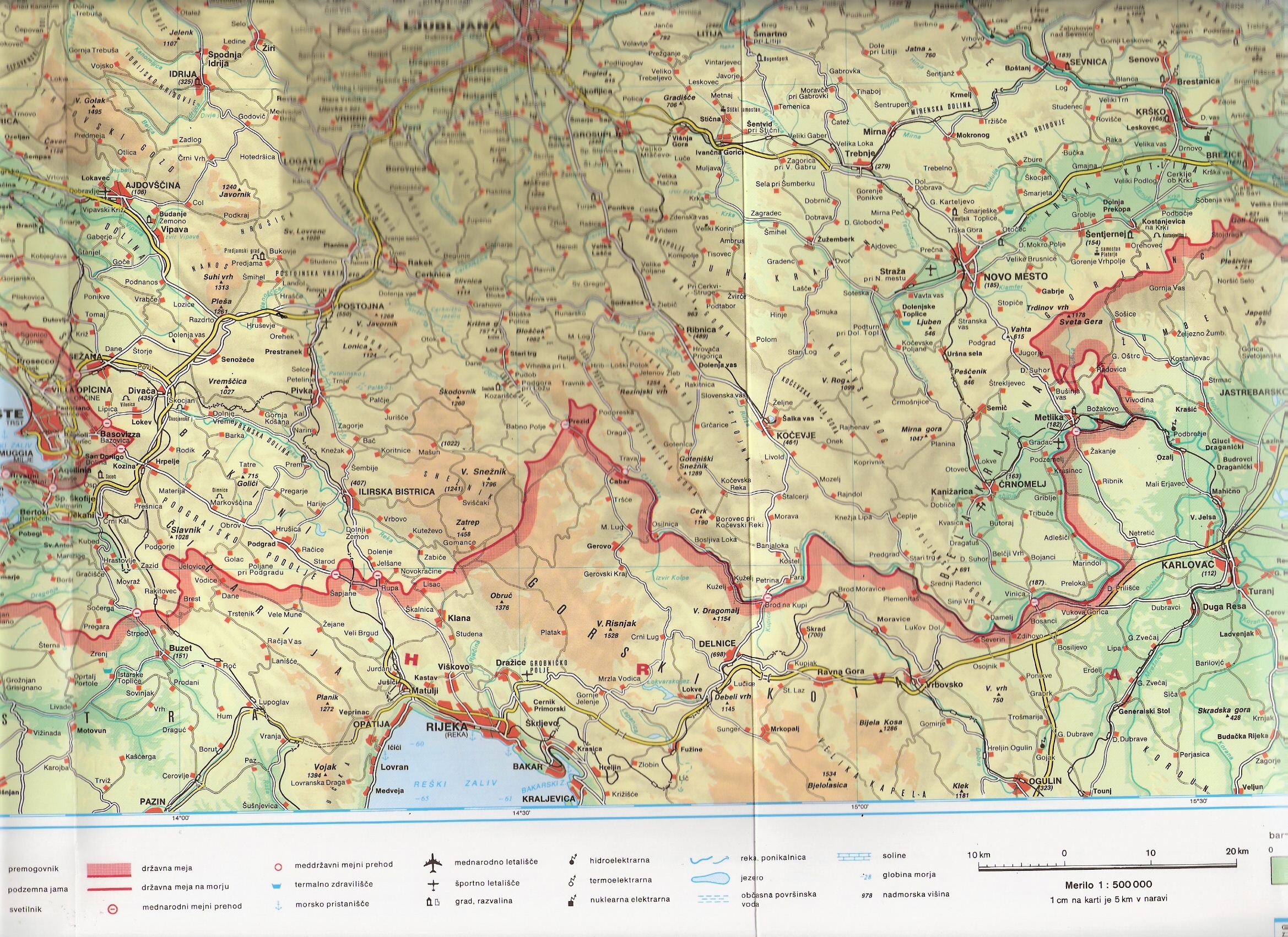 Slovenija šolski namizni topografski in nemi zemljevid merilo 1.5000000ZgodovinaV pisnih virih je Litija prvič omenjena leta 1145. Njeno ime pa naj bi sicer izhajalo iz latinskega imena Litus, kar pomeni obrežje. Močno jo je zaznamovala reka Sava. V preteklosti predvsem s prometom pa tudi nekaj rudnin je nanesla v svoji dolgi zgodovini, ko se je prebijala skozi zasavsko sotesko. Iz preteklosti Litije je poleg vsega pomemben še podatek, da ji je železnica spremenila način življenja in dela leta 1848. Leta 1952 je Litija postala mesto. V Litji sedaj živi 7000 ljudi.GospodarstvoNajpomembnejša gospodarska panoga je želežništvo, saj skozi Ltijo teče Južna železnica. Prebivalstvo Z grafa lahko razberemo da se število prebivalcev Litije vsako leto viša.Podatki za leto 1991ZnamenitostiGeoss-geometrično središče SlovenijeTik nad vasjo Spodnja Slivna je obeleženo geometrično središče Slovenije. Priljubljena točka turistov postajajo trden granit iz katerega je zgrajeno obeležje in drugi simboli.  Tu se ustavijo tudi obiskovalci Slovenije,ki pridejo izza meje naše države. V čast Prešerna so tukaj ob slovenskem kulturnem prazniku tudi prirditve.Grad Bogenšperk   Gotovo najbolj znana znamenitost pa je grad Bogenšperk. Ki je najbolj znan po tem da je v njem bival Janez Vajkat Valvazor, ki je na tem gradu imel veliko knjižnjico.Viri:www.litija.netwww.litija.net/rcl/a_gospodarstvo.htnSlovenske občine Založba Mladinska knjiga 1998Sekundarne dejavnostiTerciarne dejavnostiKvartarne dejavnostiasvaltiranjeTehnični preglediarhitekturacvetličarnaAvtohišaBiroGradbeništvoSlikopleskarstvoBorzno posredništvoGrafične storitveAvtoličarstvocenterKonfekcijaTelekomunikacijaGeodetske storitveKovinarstvoRadioInformatikaKovinoplastikaTelevizijaKomunalaKovinski izdelkiTiskarstvoLekarnaKrojaštvoAvtoservisLjudska univerzaSitotiskTrgovinaNotar odvetnikSteklarstvoBankaPolicijaZidarstvoBencinski servisPosredovanje delovne sileZlatarstvoBifePoštaCenilstvoSodiščeČasopisi in revijeSvetovanjeDimnikarstvoŠolaDrogerijaŠtudentski servisElektroZavarovalnicaTuristična poslovalnicaZdravstvoFotoZdravstveni domleto18691900193119611971198119912002Št.prebivalcevNisem našla podatkovNisem našla podatkov1575216542Nisem našla podatkovNisem našla podatkov1854619120SektorprimarniterciarnisekundarniKvartarni% zaposlenih16,525,142,815,6